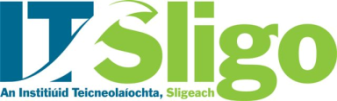 Protected Disclosure Annual Report 2017Section 22 of the Protected Disclosure Act 2014 requires the publication of a report each year relating to the number of Protected Disclosures made in the preceding Calendar year and also for the publication of information with regard to any actions taken in response to Protected Disclosures made. This report must not result in persons making disclosures being identifiable.This report under Section 22 of the Act covers the period 1st January 2017 to 31st December 2017. There were no Protected Disclosures made during the period to the Audit & Risk Committee.Office of the Secretary/Financial Controller26th February 2018